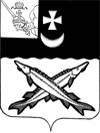 КОНТРОЛЬНО-СЧЕТНАЯ КОМИССИЯ БЕЛОЗЕРСКОГО МУНИЦИПАЛЬНОГО РАЙОНА161200, Вологодская область, г. Белозерск, ул. Фрунзе, д.35, оф. 32тел. (81756)  2-32-54,  факс (81756) 2-32-54,   e-mail: krk@belozer.ruЗАКЛЮЧЕНИЕ НА ОТЧЕТ ОБ ИСПОЛНЕНИИ БЮДЖЕТА ШОЛЬСКОГО СЕЛЬСКОГО ПОСЕЛЕНИЯ ЗА 1 ПОЛУГОДИЕ 2022 ГОДА19 июля 2022 годаЗаключение контрольно-счетной комиссии района на отчет об исполнении бюджета Шольского сельского поселения за 1 полугодие 2022 года подготовлено на основании пункта 1.5 плана работы контрольно-счетной комиссии района на 2022 год, статьи 9 Положения «О контрольно-счетной комиссии Белозерского муниципального района», утвержденного решением Представительного Собрания района от 18.01.2022 № 1, ст.157, 264.1, 264.2, 268.1 Бюджетного Кодекса Российской Федерации, ст.9 Федерального закона от 07.02.2011 № 6-ФЗ «Об общих принципах организации и деятельности контрольно-счетных органов субъектов Российской Федерации и муниципальных образований», Положения о бюджетном процессе в Шольском сельском поселении, утвержденного решением Совета сельского поселения от 30.04.2020 №12 (с изменениями и дополнениями).При подготовке заключения использованы отчетность и информационные материалы, представленные финансовым управлением Белозерского муниципального района.В соответствии с решением Совета Шольского сельского поселения от 30.04.2020 №12, с дополнениями и изменениями «Об утверждении Положения о бюджетном процессе в Шольском сельском поселении» отчет об исполнении бюджета поселения (ф.0503117) за первый квартал, полугодие и девять месяцев текущего финансового года утверждается и направляется  в Совет поселения и контрольно-счетную комиссию (далее – КСК района).Отчет об исполнении бюджета поселения за 1 полугодие 2022 года (далее – отчет об исполнении бюджета) утвержден постановлением администрации Шольского сельского поселения от 08.07.2022 № 37 и представлен в КСК района в соответствии с п. 1.4 раздела 7 Положения о бюджетном процессе в Шольском сельском поселении (далее - Положение).Анализ отчета об исполнении бюджета проведен КСК района в следующих целях:сопоставления исполненных показателей бюджета поселения за 1 полугодие 2022 года с годовыми назначениями, а также с показателями за аналогичный период предыдущего года;выявления возможных несоответствий (нарушений) и подготовки предложений, направленных на их устранение.ОБЩАЯ ХАРАКТЕРИСТИКА БЮДЖЕТА ПОСЕЛЕНИЯОтчет об исполнении бюджета поселения составлен в форме приложений: 1 – по доходам бюджета поселения, 2 – по расходам  бюджета поселения по разделам, подразделам классификации расходов, 3 – по источникам внутреннего финансирования дефицита бюджета поселения.Основные характеристики  бюджета поселения  на 2022 год утверждены решением Совета Шольского сельского поселения от  17.12.2021 № 44:общий объем доходов- 8 713,4 тыс. рублей;общий объем расходов- 8 713,4 тыс. рублей;дефицит (профицит) бюджета поселения -0,0 тыс. рублей.В связи с участием  в реализации муниципальной целевой программы «Развитие территории Шольского сельского поселения на 2021-2025 годы», корректировкой плановых показателей безвозмездных поступлений в решение Совета сельского поселения «О  бюджете Шольского сельского поселения на 2022 год и плановый период 2023 и 2024 г.г.» в отношении основных характеристик,  в 1 полугодии  2022 года   внесены  изменения  решениями от 28.02.2022 № 9, от 28.06.2022 № 16.В результате внесенных изменений бюджетные назначения на 2022 год составили:общий объем доходов – 9 470,9 тыс. рублей;общий объем расходов – 9 867,7 тыс. рублей.дефицит бюджета – 396,8 тыс. рублей.Таким образом, доходная часть бюджета поселения по сравнению с первоначальными значениями увеличилась на 757,5 тыс. рублей или на 8,7%, расходная часть увеличилась на 1 154,3 тыс. рублей или на 13,2%.За 1 полугодие 2022 года доходы бюджета поселения составили 5 407,0 тыс. рублей или 57,1% к годовым назначениям в сумме 9 470,9 тыс. рублей, в том числе налоговые и неналоговые доходы – 695,0 тыс. рублей (52%), безвозмездные поступления – 4 712,0 тыс. рублей (57,9%).Расходы бюджета поселения исполнены в сумме 4 997,8 тыс. рублей или 50,6% к утвержденным годовым назначениям в сумме 9 867,7 тыс. рублей.Исполнение основных характеристик бюджета поселения за 1 полугодие 2022 года в сравнении с аналогичным периодом 2021 года характеризуется следующими данными.Таблица № 1                                                                                                                   тыс. рублейПо сравнению с 1 полугодием 2021 года доходы  бюджета поселения увеличились на 1 439,5 тыс. рублей  или на 36,3%; расходы увеличились на 1 026,0 тыс. рублей или на 25,8%. Бюджет поселения за 1 полугодие 2022 года исполнен с профицитом в сумме 409,2 тыс. рублей, за аналогичный период 2021 года бюджет исполнен с дефицитом в сумме 4,2 тыс. рублей.ДОХОДЫ  БЮДЖЕТА ПОСЕЛЕНИЯИсполнение доходной части бюджета является одним из основных показателей финансового состояния муниципального образования.Доходная часть бюджета поселения сформирована за счет поступлений из следующих основных источников: налоговых, неналоговых доходов и безвозмездных поступлений.Таблица № 2                                                                                                                    тыс. рублейИсполнение бюджета по доходам за 1 полугодие 2022 года составило:- по налоговым доходам – 655,0 тыс. рублей или 52,1% уточненного бюджета на год;- по неналоговым доходам – 40,0 тыс. рублей или 50% уточненных назначений;- по безвозмездным поступлениям –4 712,0 тыс. рублей или 57,9% уточненного бюджета на год.Исполнение доходной части бюджета за 1 полугодие 2022 года обеспечено на 87,1% безвозмездными поступлениями и на 12,9% собственными доходами.Таким образом, в доходах бюджета поселения доля собственных доходов на 74,2 процентных пункта меньше доли  безвозмездных поступлений. За 1 полугодие 2021 года в структуре доходов бюджета поселения доля собственных доходов составляла 13,8%, безвозмездных поступлений 86,2%.Налоговые и неналоговые доходы исполнены в сумме 695,0 тыс. рублей или на 52% к утвержденным годовым назначениям 1 336,0 тыс. рублей. Удельный вес собственных доходов в общих доходах бюджета поселения составил 12,9%. По сравнению с 1 полугодием 2021 года поступление налоговых и неналоговых  доходов  увеличилось на  145,9 тыс. рублей или на 26,6%. На долю налоговых доходов приходится 94,2%, на долю неналоговых доходов 5,8%, что в абсолютной сумме соответственно составляет 655,0 тыс. рублей и 40,0 тыс. рублей.Налоговые доходы за 1  полугодие 2022 года исполнены в сумме 655,0 тыс. рублей или на 52,1% к плановым годовым назначениям, установленным в сумме 1 256,0 тыс. рублей. По сравнению с аналогичным периодом 2021 года объем налоговых доходов увеличился на 105,9 тыс. рублей или на 19,3%.Структура налоговых доходов бюджета поселения представлена в таблице:Таблица №3                                                                                                                    тыс. рублейВ отчетном периоде основным источником налоговых доходов бюджета поселения являлся налог на доходы физических лиц. Доля налога на доходы физических лиц в налоговых доходах бюджета составляет 59,6%. Общий объем поступлений указанного налога составил 390,6 тыс. рублей или 44,7% от запланированной суммы на год 874,0 тыс. рублей. Объем поступлений данного налога за аналогичный период 2021 года составил 417,8 тыс. рублей. Таким образом, по сравнению с 1 полугодием 2021 года объем поступлений налога на доходы физических лиц в бюджет поселения сократился на 27,2 тыс. рублей или на 6,5%.Основные налогоплательщики в бюджет Шольского сельского поселения:АО «Белозерский леспромхоз»;МОУ «Шольская СОШ»;БУЗ ВО «Белозерская ЦРБ».Поступление налога на имущество физических лиц за 1 полугодие 2022 года составило 119,4 тыс. рублей или 63,2% от плановых годовых назначений 189,0 тыс. рублей. Удельный вес в налоговых доходах бюджета составил 18,2%. Объем поступлений указанного налога за аналогичный период прошлого года составил  4,8 тыс. рублей. Таким образом, по сравнению с 1 полугодием 2021 года поступление  налога на имущество физических лиц  увеличилось на 114,6 тыс. рублей или в 24,9 раза.Поступление земельного налога за 1 полугодие 2022 года составило 132,7 тыс. рублей, что составляет 77,2% от планового годового назначения 172,0 тыс. рублей. Удельный вес в налоговых доходах бюджета составляет 20,3%. Объем поступлений указанного налога за аналогичный период прошлого года составил 110,1 тыс. рублей. Таким образом, по сравнению с 1 полугодием 2021 года поступление земельного налога в бюджет поселения увеличилось  на 22,6 тыс. рублей или в 1,2 раза.Контрольно-счетная комиссия района отмечает, что по земельному налогу  с организаций исполнение составило 133,5 %. Следовательно, необходимо произвести  корректировку  плановых показателей на 2022 год.Доходы от уплаты государственной пошлины за 1 полугодие 2022 года составляют 12,3 тыс. рублей, что составляет 58,6% от планового годового назначения 21,0 тыс. рублей. Удельный вес в налоговых доходах бюджета составляет 1,9%. Объем поступлений за аналогичный период прошлого года составил  16,4 тыс. рублей. Таким образом, по сравнению с 1 полугодием 2021 года поступление доходов от уплаты государственной пошлины в бюджет поселения сократилось на 4,1 тыс. рублей или на 35%. В ходе проведенного сравнительного анализа поступлений в бюджет налоговых доходов за 1 полугодие 2022 года и 1 полугодие 2021 года установлено увеличение в 1 полугодии 2022 года поступления налоговых доходов на 105,9 тыс. рублей или на 19,3%..Неналоговые доходы за 1 полугодие  2022 года  поступили в сумме 40,0 тыс. рублей или 50% плановых назначений. В аналогичным периоде 2021 года неналоговых доходов в бюджет поселения не поступали.БЕЗВОЗМЕЗДНЫЕ ПОСТУПЛЕНИЯБезвозмездные поступления в бюджет поселения за 1 полугодие 2022 года составили 4 712,0 тыс. рублей или 57,9% к утвержденным назначениям на год в сумме 8 134,9 тыс. рублей. Данные по исполнению законодательно утвержденных бюджетных назначений за 1 полугодие 2022 года представлены в таблице:Таблица № 4                                                                                                                                  тыс. рублейПо сравнению с 1 полугодием 2021 года объем безвозмездных поступлений увеличился на 1 293,6 тыс. рублей или на 37,8%, их доля в общих доходах бюджета поселения составила 87,1%.Увеличение безвозмездных поступлений за 1 полугодие 2022 года по отношению к аналогичному периоду 2021 года обусловлено увеличением всех безвозмездных поступлений.В отчетном периоде из районного бюджета  поступили дотации в сумме 1 901,6 тыс. рублей, из них:- на поддержку мер по обеспечению сбалансированности бюджетов в размере 1 305,9 тыс. рублей или 50% от утвержденных назначений на год;- на выравнивание бюджетной обеспеченности в размере 595,7 тыс. рублей или 50% от утвержденных назначений на год.По сравнению с аналогичным периодом 2022 года поступление дотаций увеличилось на 866,6 тыс. рублей или в 1,8 раза. Прочие субсидии за 1 полугодие 2022 года поступили в сумме 1 788,3 тыс. рублей или 72,2% при утвержденных  годовых назначениях 2 477,5 тыс. рублей.По сравнению с аналогичным периодом 2021 года поступление субсидий увеличилось на  201,4 тыс. рублей или на 12,7%.Субвенция из федерального бюджета на осуществление первичного воинского учета за 1 полугодие 2022 года поступила в сумме 42,9 тыс. рублей или 40,1% при утвержденных  годовых назначениях 107,1 тыс. рублей. Единая субвенция бюджетам сельских поселений из бюджета субъекта РФ за 1 полугодие 2022 года не поступала, при назначениях на год в сумме 2,0 тыс. рублей.Межбюджетные трансферты, передаваемые бюджетам сельских поселений из бюджетов муниципальных образований на осуществление части полномочий по решению вопросов местного значения в соответствии с заключенными соглашениями за 1 полугодие 2022 года поступили в размере 954,2 тыс. рублей или 65,7% к утвержденным годовым назначениям в сумме 1 453,0 тыс. рублей.По сравнению с аналогичным периодом 2021 года поступление межбюджетных трансфертов увеличилось на 140,4 тыс. рублей или на 17,3%.Безвозмездные поступления от негосударственных организаций в 1 полугодии в бюджет поселения не поступали, при плановых назначениях на год в сумме 219,7 тыс. рублей.Поступления от денежных пожертвований физических лиц составили 25,0 тыс. рублей или 34,1% годовых назначений.В общем объеме безвозмездных поступлений за 1 полугодие 2022 года наибольший удельный вес занимают дотации – 40,4%, доля субсидий составляет –38%, субвенций 0,9%, на межбюджетные трансферты приходится 20,3%, прочих безвозмездных поступлений-0,4%.Кассовый план по доходам на 1 полугодие 2022 года утвержден в объеме 4 548,7 тыс. рублей или 48% от годовых назначений в размере 9 470,9 тыс. рублей, исполнен в объеме 5 407,0 тыс. рублей или 118,9% от утвержденных назначений на 1 полугодие 2022 года.В ходе проведенного анализа исполнения бюджета поселения по доходам установлено, что исполнение доходной части бюджета поселения за 1 полугодие 2022 года обеспечено на 87,1% безвозмездными поступлениями и на 12,9% собственными доходами.По сравнению с аналогичным периодом 2021 года поступления в доходную часть бюджета в отчетном периоде текущего года увеличились на 36,3%. Увеличение составило 1 439,5 тыс. рублей, в основном за счет увеличения объема безвозмездных поступлений. РАСХОДЫ БЮДЖЕТА ПОСЕЛЕНИЯРасходы бюджета на 2021 год первоначально утверждены в сумме 8 713,4 тыс. рублей. В течение 1 полугодия 2022 года плановый объем расходов уточнялся 2 раза и в окончательном варианте составил 9 867,7 тыс. рублей, что больше первоначального плана на 13,2%.За 1 полугодие 2022 года расходы бюджета поселения исполнены в сумме 4 997,8 тыс. рублей или на 50,6% к утвержденным годовым назначениям. По сравнению с 1  полугодием 2021 года расходы увеличились на 1 026,0 тыс. рублей или на 25,8%. Таблица № 6                                                                                                                    тыс. рублейОсновной удельный вес в составе произведенных расходов  бюджета поселения занимают расходы по разделу «Общегосударственные расходы» - 42,4%. За 1 полугодие 2022 года исполнение составило 2 120,8 тыс. рублей или 49,3% к утвержденным годовым назначениям. По сравнению с аналогичным периодом 2021 года расходы по данному разделу увеличились на 320,4 тыс. рублей или на 17,8%.Расходы на социальную сферу составляют незначительную часть в общей сумме расходов – 2,6% от общего объема расходов, в аналогичном периоде 2021 года – 2,8%.В отчетном периоде бюджет поселения исполнен на 50,6%, что выше планового процента исполнения (25,0%). По сравнению с аналогичным периодом 2021 года в отчетном периоде объем расходов увеличился по разделам: «Общегосударственные вопросы» на 17,8% или на 320,4 тыс. рублей;«Национальная оборона» на 0,7% или на 0,3 тыс. рублей;«Национальная экономика» на 43,5% или на 233,9 тыс. рублей;«Жилищно-коммунальное хозяйство» на 30,6% или на 451,3 тыс. рублей; «Социальная политика» на 11,8% или на 20,1 тыс. рублей.Расходов за 1 полугодие 2022 года не производилось по разделам «Физическая культура и спорт» при плановом показателе на год в сумме 155,0 тыс. рублейРасходы по разделу «Образование» и «Национальная безопасность и правоохранительная деятельность» остались на уровне 2021 года. В ходе анализа исполнения расходной части бюджета поселения, установлено, что за 1 полугодие 2022 года бюджет поселения по расходам исполнен выше 50% (плановый процент исполнения).МУНИЦИПАЛЬНЫЕ ПРОГРАММЫ	В соответствии с требованиями бюджетного законодательства расходная часть бюджета на 2022 год сформирована посредством реализации программного подхода к управлению бюджетными расходами на основе муниципальной программы «Развитие территории Шольского сельского поселения  на 2021-2025 годы».	Внедрение программного подхода обеспечивает прозрачное отражение расходов бюджета, следовательно, повышается уровень оценки эффективности использования  бюджетных средств.На реализацию муниципальной программы «Развитие территории Шольского сельского поселения на 2021-2025 годы» в  уточненном бюджете поселения на 2022 год предусмотрены бюджетные ассигнования в размере 5 201,3 тыс. рублей. Доля муниципальной программы в общем объеме расходов бюджета на 2022 год составляет 54,9%.	Анализ исполнения расходов бюджета по муниципальной программе в разрезе основных мероприятий  за 1 полугодие 2022 года приведен в таблице:Таблица № 8                                                                                                                                     тыс. рублей	В отчетном периоде  в рамках реализации мероприятий муниципальной программы произведены расходы в сумме 2 707,3 тыс. рублей, что составляет 52,1% от утвержденных годовых назначений. Доля программных расходов в общем объеме расходов бюджета составила 54,2%.	Наибольший удельный вес в расходах Программы занимают расходы, по основному мероприятию «Основное мероприятие, направленное на повышение уровня комплексного обустройства населенных пунктов – 59,7 %. Объем произведенных расходов в 1 полугодии 2022 года  по данному мероприятию составил 1 617,2 тыс. рублей.	Следует отметить низкий уровень исполнения расходов (ниже 50%)  по  основным мероприятиям муниципальной программы: «Обеспечение пожарной безопасности», «Жилищное хозяйство», «Коммунальное хозяйство».Контрольно-счетная комиссия  отмечает, что недостаточный уровень исполнения программных расходов может привести к не достижению целей муниципальной программы и невыполнению запланированных мероприятий.ДЕФИЦИТ БЮДЖЕТА ПОСЕЛЕНИЯПервоначальным решением Совета поселения дефицит не утвержден. Решением Совета Шольского сельского поселения от 28.06.2022 № 16 дефицит утвержден в размере 396,8 тыс. рублей или 29,7% от общего объема доходов без учета объема безвозмездных поступлений. Бюджет поселения за 1 полугодие  2022 года исполнен с профицитом в размере 409,2 тыс. рублей.Сведения по дебиторской и кредиторской задолженности к отчету не приложены, дополнительно контрольно-счетным органом не запрашивались, в связи с этим анализ дебиторской и кредиторской задолженности не произведен.ВЫВОД1. Представленные формы бюджетной отчетности составлены в соответствии с Приказом Минфина России от 28.12.2010 № 191н "Об утверждении Инструкции о порядке составления и представления годовой, квартальной и месячной отчетности об исполнении бюджетов бюджетной системы Российской Федерации" (с изменениями и дополнениями).2. В соответствии с п. 4 ст. 264.1 Бюджетного кодекса РФ отчет об исполнении бюджета за 1 полугодие 2022 года содержит данные об исполнении бюджета по доходам, расходам и источникам финансирования дефицита бюджета в соответствии с бюджетной классификацией РФ.3. Отчет об исполнении бюджета Шольского сельского поселения за 1 полугодие 2022 года в представленном виде соответствует нормам действующего бюджетного законодательства.4. Бюджет Шольского сельского поселения за 1 полугодие 2022 года исполнен:- по доходам в сумме 5 407,0 тыс. рублей или 57,1% от утвержденных назначений на год;- по расходам  в сумме 4 997,8 тыс. рублей или 50,6% от утвержденных назначений на год;- с профицитом – 409,2 тыс. рублей.Исполнение доходной части бюджета за 1 полугодие 2022 года обеспечено на 87,1% безвозмездными поступлениями и на 12,9% собственными доходами.5. Налоговые доходы бюджета поселения за 1 полугодие 2022 года исполнены в сумме 655,0 тыс. рублей или на 52,1% к плановым годовым назначениям, установленным в сумме 1 256,0 тыс. рублей. По сравнению с аналогичным периодом 2021 года объем налоговых доходов увеличился на 105,9 тыс. рублей или на 19,3%. Контрольно-счетная комиссия района отмечает, что по земельному налогу  с организаций исполнение составило 133,5 %. Следовательно, необходимо произвести  корректировку  плановых показателей на 2022 год.6. Неналоговые доходы в бюджет поселения за 1 полугодие 2022 года поступили в сумме 40,0 тыс. рублей или 50% от годовых назначений. В аналогичном периоде 2021 года неналоговых доходов  не поступало.7. Объем безвозмездных поступлений за 1 полугодие 2022 года составил 4 712,0 тыс. рублей или 57,9% к утвержденным назначениям на год в сумме 8 134,9 тыс. рублей. По сравнению с 1 полугодием 2021 года безвозмездные поступления увеличились на 1 293,6 тыс. рублей или на 37,8%.Увеличение безвозмездных поступлений за 1полугодие 2022 года по отношению к аналогичному периоду 2021 года обусловлено увеличением всех безвозмездных поступлений.8. В отчетном периоде бюджет поселения по расходам исполнен выше 50% (плановый процент исполнения).9. Следует отметить низкий уровень исполнения расходов (ниже 50%)  по  основным мероприятиям муниципальной программы: «Обеспечение пожарной безопасности», «Жилищное хозяйство», «Коммунальное хозяйство».ПРЕДЛОЖЕНИЯ1. Проанализировать ожидаемое поступление администрируемых видов доходов, с целью своевременной корректировки годовых плановых показателей, по доходам и расходам Шольского сельского поселения.2.В целях соблюдения статьи 34 Бюджетного кодекса РФ ответственному исполнителю муниципальной программы необходимо своевременно проводить мониторинг исполнения программных мероприятий  в целях повышения эффективности расходования бюджетных средств и исключения фактов неисполнения запланированных расходов.Председатель контрольно-счетной комиссии Белозерского муниципального района:                                                                        Н.С.ФредериксенНаименованиеИсполнение1 полугодие2021 годаУточненный бюджетный планна 2022 годИсполнение1 полугодие 2022 года% исполнения гр.4/гр.3Отклонение1 полугодие2022 года от1 полугодие2021 года(гр.4-гр.2)Отношение1 полугодие2022 года к1 полугодие2021 года( %)(гр.4/ гр.2)1234567Всего доходов3 967,59 470,95 407,057,1+1 439,5136,3Всего расходов3 971,89 867,74 997,850,6+ 1 026,0125,8Дефицит (-), профицит (+)  -4,2-396,8+409,2---НаименованиеИсполнение 1 полугодие 2021 годаУточненный бюджетный план на 2022 годИсполнение 1 полугодие 2022 года% исполнения (гр.4/гр.3)Отклонение1 полугодие2022 года от1 полугодие 2021 года     (гр4-гр2)(+;-)Отношение1 полугодие 2022 года от1 полугодие 2021 года        (гр4/гр2)      (%)Удельный вес в доходах %12345678Налоговые доходы549,11256,0655,052,1+105,9119,312,1Налог на доходы физических лиц417,8874,0390,644,7-27,293,57,2Налог на имущество физических лиц4,8189,0119,463,2+114,6в 24,9 р2,2Земельный налог 110,1172,0132,777,2+22,6120,52,5Государственная пошлина16,421,012,358,6-4,175,00,2Неналоговые доходы0,080,040,050,0+40,0-0,8Прочие неналоговые доходы0,080,040,050,0+40,0-0,8Налоговые и неналоговые доходы549,11336,0695,052,0+145,9126,612,9Безвозмездные поступления3418,48134,94712,057,9+1293,6137,887,1Доходы всего3967,59470,95407,057,1+1439,5136,3100,0Наименование  налогового доходаИсполнение1 полугодие 2022 годаУдельный вес в структуре налоговых доходов, (%)123Налог на доходы физических лиц390,659,6Налог на имущество физических лиц119,418,2Земельный налог 132,720,3Государственная пошлина12,31,9Итого налоговые доходы бюджета 655,0100НаименованиеИсполнение       1 полугодие 2021 годаИсполнение       1 полугодие 2021 годаУточненный бюджетный планна 2022 годИсполнение 1 полугодие 2022 года% исполнения (гр.4/гр.3)Отклонение1 полугодие 2022 года от1 полугодие 2021 года     (гр4-гр2)(+;-)Отношение1 полугодие 2022 года от1 полугодие 2021 года     (гр4/гр2)      (%)Удельный вес  %123345678Дотации бюджетам бюджетной системы РФ, в т.ч.:1035,03802,33802,31901,650,0+866,6183,740,4Дотации бюджетам сельских поселений на поддержку мер по обеспечению сбалансированности бюджетов711,92610,92610,91305,950,0+594,0183,427,7Дотации бюджетам сельских поселений на выравнивание бюджетной обеспеченности из бюджетов муниципальных районов323,11191,41191,4595,750,0+272,6184,412,6Субсидии бюджетам бюджетной системы РФ, в т.ч.:1586,92477,52477,51788,372,2+201,4112,738,0Прочие субсидии бюджетам сельских поселений1586,92477,52477,51788,372,2+201,4112,738,0Субвенции бюджетам бюджетной системы РФ, в т.ч.:42,6109,1109,142,939,3+0,3100,70,9Субвенции бюджетам сельских поселений на осуществление первичного воинского учета на территориях, где отсутствуют военные комиссариаты42,6107,1107,142,940,1+0,3100,70,9Субвенции бюджетам сельских поселений на выполнение передаваемых полномочий субъектов РФ0,02,02,00,00,00,0-0,0Межбюджетные трансферты, передаваемые бюджетам, в т.ч:813,81453,01453,0954,265,7+140,4117,320,3Межбюджетные трансферты, передаваемые бюджетам сельских поселений из бюджетов муниципальных районов на осуществление части полномочий по решению вопросов местного значения в соответствии с заключенными соглашениями813,81453,01453,0954,265,7+140,4117,320,3Безвозмездные поступления от негосударственных организаций, в т.ч:0,0219,7219,70,00,00,0-0,0Поступления от денежных пожертвований, предоставляемых негосударственными организациями получателями средств бюджетов сельских поселений  0,0219,7219,70,00,00,0-0,0Прочие безвозмездные поступления, в т.ч:0,073,373,325,034,1+25,0-0,4Поступления от денежных пожертвований, предоставляемых физическими лицами получателям средств бюджетов сельских поселений0,073,373,325,034,1+25,0-0,4Возврат прочих остатков субсидий, субвенций и иных межбюджетных трансфертов, имеющих целевое назначение, прошлых лет из бюджетов сельских поселений-59,90,00,00,0-+59,90,00,0Всего безвозмездных поступлений3418,48134,98134,94712,057,9+1293,6137,8100,0НаименованиеКод расходаИсполнение1 полугодие2021 годаУточненный бюджетный планна2022 годИсполнение1 полугодие 2022 года% исполнения гр.5/гр.4Отклонение1 полугодие2022 года от1полугодие 2021 года(гр.5-гр.3)(+;-)Отношение1 полугодие 2022 года от1 полугодие 2021 года( %)(гр.5/ гр.3)Удельный вес в расходах %123456789Общегосударственные вопросы01 001800,44305,72120,849,3+320,4117,842,4Функционирование высшего должностного лица муниципального образования01 02357,8897,8438,148,8+80,3122,48,8Функционирование местных администраций01 041184,62902,51465,950,5+281,3123,729,3Обеспечение финансовых органов и органов финансово-бюджетного надзора01 0614,735,54,613,0-10,131,30,1Обеспечение выборов и референдумов01 070,020,00,00,00,0--Резервные фонды01 110,01,00,00,00,0-0,0Другие общегосударственные вопросы01 13243,3448,9212,247,3-31,187,24,2Национальная оборона02 0042,6107,142,940,1+0,3100,70,9Мобилизационная и вневойсковая подготовка02 0342,6107,142,940,1+0,3100,70,9Национальная  безопасность и правоохранительная деятельность03 008,5174,08,54,90,0100,00,2Обеспечение пожарной безопасности03 108,5174,08,54,90,0100,00,2Национальная экономика04 00537,7771,6771,6100,0+233,9143,515,4Дорожное хозяйство04 09537,7771,6771,6100,0+233,9143,515,4Жилищно-коммунальное хозяйство05 001472,54097,31923,847,0+451,3130,638,5Жилищное хозяйство05 01120,4723,5239,733,1+119,3199,14,8Коммунальное  05 02443,0127,356,144,1-386,912,71,1Благоустройство05 03900,63212,01617,250,3+716,6179,632,4Другие вопросы в области жилищно-коммунального хозяйства05 058,534,510,831,3+2,3127,10,2Образование07 003,43,43,4100,00,0100,00,1Молодежная политика07 073,43,43,4100,00,0100,00,1Социальная политика10 00106,7253,6126,850,0+20,1118,82,5Пенсионное обеспечение10 01106,7253,6126,850,0+20,1118,82,5Физическая культура и спорт 11 000,0155,00,00,00,0--Физическая культура11 010,0155,00,00,00,0--ИТОГО3971,89867,74997,850,6+1026,0125,8100,0Наименование основных мероприятий муниципальной программыРЗПРПлан 2022 года  (уточненный)Исполнено 1 полугодие 2022 годаОтклонение% исполненияУдельный вес в программных расходах%12345678Основное мероприятие «Обеспечение мер пожарной безопасности»0310174,08,5-165,54,90,3Основное мероприятие «Содержание муниципальных дорог общего пользования ( при условии передачи полномочий)»0409771,6771,60,010028,5Основное мероприятие «Жилищное хозяйство» 0501723,5239,7-483,831,68,9Основное мероприятие «Коммунальное хозяйство»0502127,356,1-71,244,12,1Основное мероприятие, направленное на повышение уровня комплексного обустройства населенных пунктов05033 212,01 617,2-1 594,850,359,7Основное мероприятие «Жилищное хозяйство» 050534,510,8-23,731,30,4Основное мероприятие «Организация и проведение мероприятий по направлениям государственной молодежной политики»07073,43,40,01000,1Основное мероприятие «Мероприятия, направленные на развитие физической культуры и спорта» 1101155,00,0-155,0--Итого5 201,32 707,3-2 494,052,1100